Voices of Cooperative Extension History: the processhttp://4-HHistoryPreservation.com 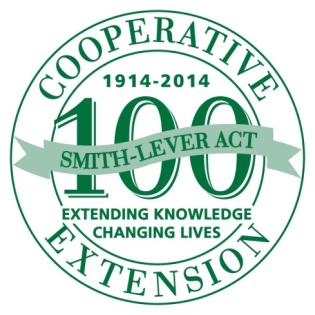 PreparationResearchLearn the history of Cooperative Extension Service in your community, county, state.  PreparationLearnLearn interviewing and story-telling techniques.  Study the “Voices of 4-H History” model; visit http://4-HHistoryPreservation.com/Voices/ for a handy “Tool Kit.” PreparationPractice Practice interviewing/vide-taping colleagues, cooperators, donors and beneficiaries so you are comfortable asking questions; learn how to probe for deeper answers. PreparationIdentifyWho are some people who made your local Cooperative Extension program(s) strong?  Consider asking local 4-H members to do the interviews, based on 4-H Voices Project. PreparationDefineWhat is the story these people can tell about local Cooperative Extension history?PreparationBrainstormWhat are the questions you’d like to/need to ask to illustrate this story?ActionPractice Practice interviewing/video-taping colleagues, cooperators and beneficiaries; ask how your questions will tell the story of the local Cooperative Extension Service History. ActionEquipSecure the necessary equipment: microphone, recorder, tripod, video camera.ActionPractice Practice interviewing and video-taping; become comfortable operating audio and video equipment.  If local 4-H’ers are doing the interviewing, help them practice as well.   ActionSchedule Explain project to potential interviewees; schedule time to interview and video-tape, maybe several people at one time.  Maybe let interviewees see questions in advance.ActionRecord Get Media Releases from interviewees; conduct the interview(s) and taping(s).ActionEdit Review the audio and video tapes; edit to useable length.SharingDistribute Go public with the “Voices of Extension History” to radio, TV, fairs, commemorative events; share a copy with your County and University Extension Offices.SharingShare Let the interviewee(s) hear/see the edited tapes for possible corrections.SharingThank Come up with a personal and meaningful way to express your appreciation to the people you interviewed.  Maybe the 4-H interviewers could write “Thank You” notes.SharingCombine Some individual interviews/videotapes might relate to others, so a broader series or story can be told.  Re-edit the respective tapes accordingly to create this unique story.Reflection andExpansionTell us Share your project with the National 4-H History Preservation Team (info@4-HHistoryPreservation.com); we’d like to know if/how the “Voices of 4-H History” model has worked to help document the “Voices of Cooperative Extension History.” Reflection andExpansionExpand Based on this year’s success, make plans for future interviews/tapings.  This is not the end; this is the beginning.  There is a lot more history to record!Reflection andExpansionDocument Interview and videotape yourselves (and/or 4-H interviewers) to create an account of the “Voices of Extension History” project; do this throughout the process.  Other communities and counties will be interested in how you accomplished your project; your model will become a training piece for them when they start their own project. Reflection andExpansionRepeat Involve others in the project; find other staff, participants, beneficiaries, community leaders and cooperators to interview/videotape; expand training to new participants. 